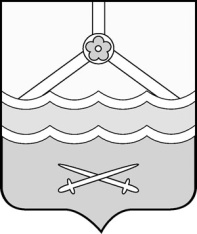 Администрация Шимского муниципального района  ПОСТАНОВЛЕНИЕот 06.07.2018 № 761р.п. ШимскО внесении  изменений в Положение о порядке  осуществления  муниципального земельного контроля на территории Шимского муниципального района В соответствии со статьей 10 Федерального закона от 26 декабря              2008 года № 294-ФЗ «О защите прав юридических лиц и индивидуальных предпринимателей при осуществлении государственного контроля (надзора) и муниципального контроля», Администрация Шимского муниципального района ПОСТАНОВЛЯЕТ:1. Внести изменения в Положение  о порядке осуществления  муниципального земельного контроля на территории Шимского муниципального района, утверждённое  постановлением Администрации Шимского муниципального района от 21.06.2017№ 621, (далее – Положение) дополнив пункт 2.11. Положения абзацем следующего содержания:«требовать от юридического лица, индивидуального предпринимателя представления документов, информации до даты начала проведения проверки. Орган муниципального контроля после принятия распоряжения или приказа о проведении проверки вправе запрашивать необходимые документы и (или) информацию в рамках межведомственного информационного взаимодействия.».Первый заместительГлавы администрациимуниципального района                                                                   В.А. Ковалев